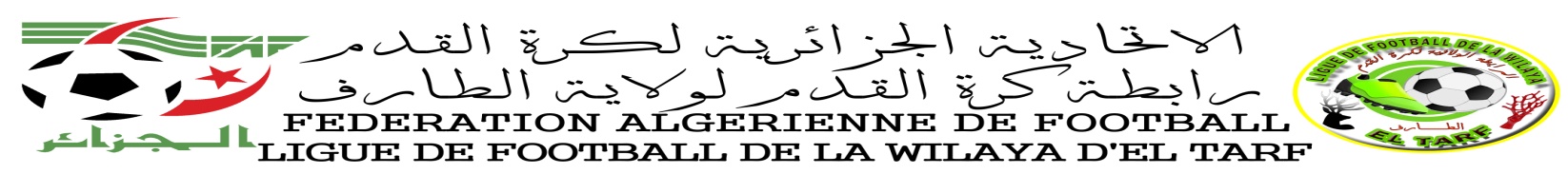 PROGRAMMATION 7eme  JOURNEE CHAMPIONNAT JEUNES U15/U17  GROUPE « B » « HONNEUR »  SAISON 2017/2018 	JOURNEE DU :  10/02/2018LieuxDatesRENCONTRESHORGROUPECATEL TARFStade OPOW10/02/2018CRBAA  # CMR11 H 3013 H 00BU15U17EL TARFStade OPOW10/02/2018USBB # ARS09 H 0010 H 30BU15U17AIN KARMAStade communal10/02/2018WAK # ABB10 H 00BU15U17ASFOURStade communal10/02/2018MBA # JSS10 H 00BU15